NÁVRHNariadenie vládySlovenskej republikyz ............. 2021,ktorým sa vyhlasuje chránený areál LaborecVláda Slovenskej republiky podľa § 21 ods. 1 a 4 zákona č. 543/2002 Z. z. o ochrane prírody a krajiny v znení neskorších predpisov (ďalej len „zákon“) nariaďuje:§ 1(1) Vyhlasuje sa chránený areál Laborec (ďalej len „chránený areál“). Súčasťou chráneného areálu je územie európskeho významu SKUEV0232 Laborec podľa osobitného predpisu.)(2) Chránený areál sa nachádza v okrese Medzilaborce v katastrálnom území Čertižné, v katastrálnom území Habura a v katastrálnom území Borov. Celková výmera chráneného areálu je 24,96 ha. (3) Hranica chráneného areálu je vymedzená v prílohe č. 1. Hranica chráneného areálu vymedzená geometrickým určením a polohovým určením sa vyznačuje v katastri nehnuteľností. Mapa a grafické podklady, v ktorých je zakreslená hranica chráneného areálu, sú uložené v Štátnom zozname osobitne chránených častí prírody a krajiny a na Okresnom úrade Medzilaborce. (4) Ciele starostlivosti o chránený areál, opatrenia na ich dosiahnutie a zásady využívania územia chráneného areálu upravuje program starostlivosti o chránený areál podľa § 54 ods. 5 zákona.§ 2Účelom vyhlásenia chráneného areálu je zabezpečenie priaznivého stavu predmetu ochrany chráneného areálu, ktorý je uvedený v prílohe č. 2.§ 3Na území chráneného areálu platí tretí stupeň ochrany podľa § 14 zákona.§ 4Toto nariadenie vlády nadobúda účinnosť 1. augusta 2021.Príloha č. 1k nariadeniu vlády č. ... /2021 Z. z.VYMEDZENIE HRANice CHRÁNENÉHO AREÁLUÚzemie chráneného areálu je vymedzené podľa vektorovej katastrálnej mapy so stavom katastra nehnuteľností k 31. decembru 2020, z ktorej bola hranica chráneného areálu prenesená do digitálnej Základnej mapy Slovenskej republiky (SVM50) v mierke 1:50 000.Popis hranice chráneného areáluChránený areál tvorí časť rieky Laborec v jej hornom toku, v úseku od riečneho kilometra  124,400 južne od obce Čertižné a pokračuje po oboch stranách toku smerom na juh po riečny kilometer 121,600, kde je hranica chráneného areálu prerušená intravilánom obce Habura a pokračuje od riečneho kilometra 119,400 po oboch stranách toku južným smerom po riečny kilometer 117,500, kde hranica chráneného areálu končí severne od obce Borov. Súčasťou chráneného územia je vodný tok a porasty drevinovej brehovej a sprievodnej vegetácie lemujúce jeho koryto. Zoznam parciel chráneného areáluOkres MedzilaborceKatastrálne územie Čertižné:750 – časť, 763 – časť, 769 – časť, 770 – časť, 771 – časť, 775 – časť, 796 – časť, 799 – časť, 883/2 – časť, 884 – časť, 898/4 (podľa registra „C“ katastra nehnuteľností so stavom k 31. decembru 2020).Katastrálne územie Habura:2494 – časť, 3235 (podľa registra „C“ katastra nehnuteľností so stavom k 31. decembru 2020).Katastrálne územie Borov:423/1 – časť, 424/1, 424/3, 424/4, 428/1 – časť, 428/2, 432 (podľa registra „C“ katastra nehnuteľností so stavom k 31. decembru 2020).Mapa hranice chráneného areálu Laborec (SKUEV0232 Laborec)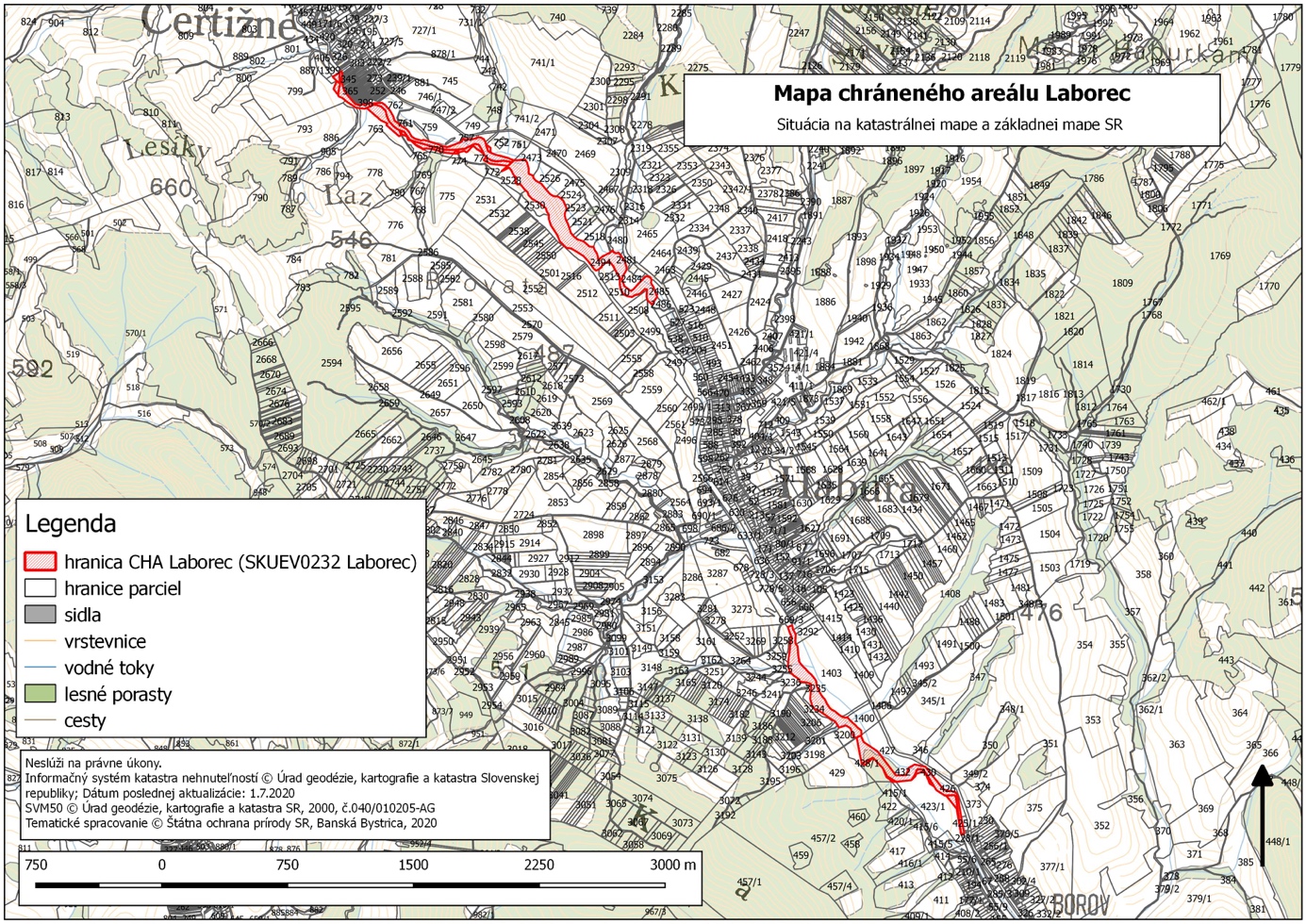 Technickým podkladom na zápis priebehu hranice chráneného areálu do katastra nehnuteľností je zjednodušený operát geometrického plánu. Mapu chráneného areálu je možné nájsť v Komplexnom informačnom a monitorovacom systéme na webovom sídlePríloha č. 2k nariadeniu vlády č. ... /2021 Z. z.Predmet ochrany CHRÁNENÉHO AREÁLUBiotopy európskeho významu: Ls 1.3 Jaseňovo-jelšové podhorské lužné lesy (* 91E0), Br 6 Brehové porasty deväťsilov (6430).Biotopy druhov živočíchov európskeho významu: netopier obyčajný (Myotis myotis), podkovár krpatý/podkovár malý (Rhinolophus hipposideros), bobor vodný/bobor eurázijský (Castor fiber), vydra riečna (Lutra lutra), mlok hrebenatý/mlok veľký (Triturus cristatus), pĺž vrchovský (Sabanejewia balcanica), mrena stredomorská (Barbus meridionalis), bystruška potočná (Carabus variolosus), ohniváčik veľký (Lycaena dispar), kobylka Štysova (Isophya stysi). Poznámky:Biotopy európskeho významu sú označené v súlade s prílohou č. 1 k vyhláške Ministerstva životného prostredia Slovenskej republiky č. 170/2021 Z. z., ktorou sa vykonáva zákon č. 543/2002 Z. z. o ochrane prírody a krajiny v znení neskorších predpisov.Druhy európskeho významu sú označené v súlade s prílohou č. 5 k vyhláške č. 170/2021 Z.  z. http://www.biomonitoring.sk/InternalGeoportal/ProtectedSites/DetailSiteMap/255. 